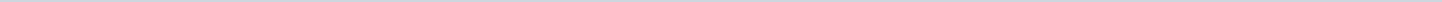 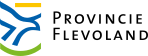 Provincie FlevolandAangemaakt op:Provincie Flevoland29-03-2024 06:42Moties2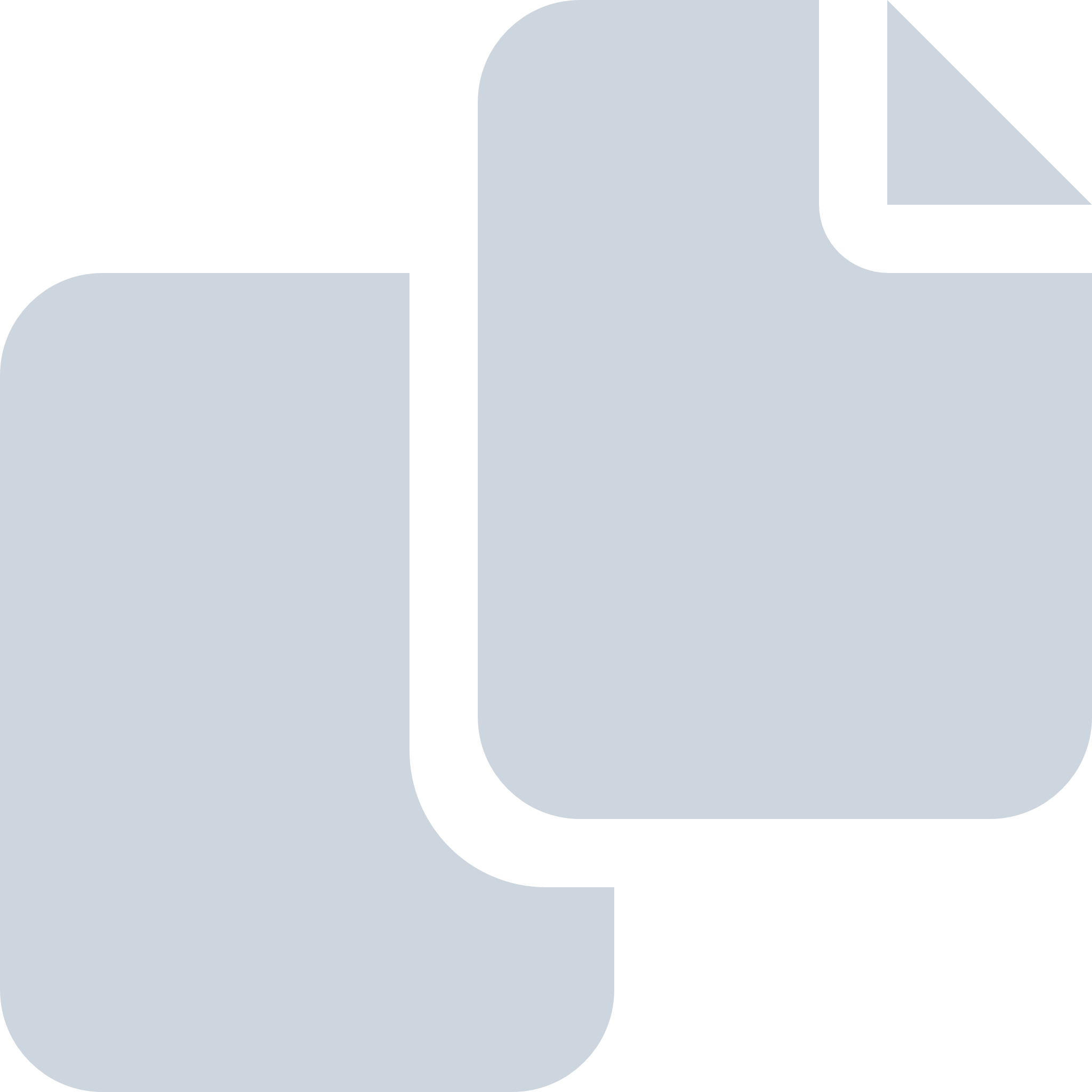 Periode: oktober 2014#Naam van documentPub. datumInfo1.Motie 2 (Aangenomen) Statenvergadering 29 oktober 2014-kwaliteitsimpuls OV29-10-2014PDF,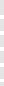 70,75 KB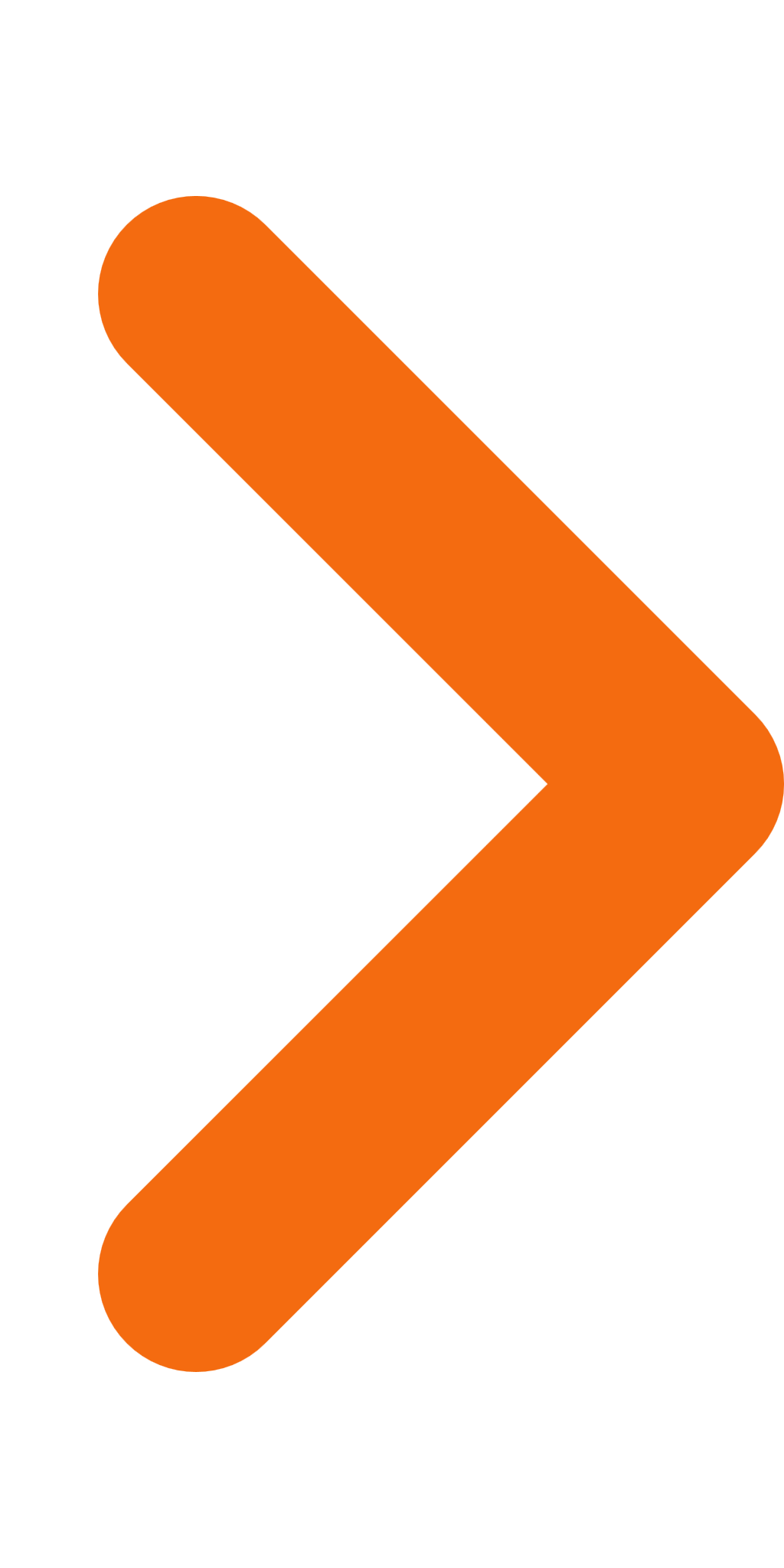 2.Motie 1 (Verworpen) Statenvergadering 29 oktober 2014-Interpellatie Technocentrum29-10-2014PDF,55,85 KB